Конспект открытого занятия по обучению грамоте в подготовительной к школе  группе:«Лунтик в Стране Гласных звуков »Цели: Закрепить понятие  «гласные звуки»;  продолжать учить слоговому анализу слова.Задачи:Образовательные:Закреплять знания детей о гласных  звуках;Закреплять умения детей определять наличие заданного звука в слове;Продолжать учить определять количество слогов в слове.Развивающие:Развивать речь, внимание, мышление.Развивать зрительное восприятие, фонематический слух, любознательность.Воспитательные:Воспитывать доброжелательные отношения друг к другу, желание говорить красиво, правильно.Формировать навыки сотрудничества, самостоятельность, инициативность.Коррекционные:Развивать мелкую моторику рук с помощью пальчиковой  пальчиковой гимнастикиМетодические приёмы:Словесный (вопросы, объяснение).Наглядный (картинки).Игровой (П\и «Собери в  корзинки»)Наблюдение за работой детей, советы.Материал:Картинки с изображением предметов на начальные  гласные звуки;Домики для слогового анализа, картинки с изображением предметов с 1, 2, 3 слогами;Карточки с графическим заданием, карандаши на каждого ребенка;Смайлики с изображением настроения.Участники: воспитанники подготовительной группы компенсирующей направленности (возраст 6- 8 лет)Ход занятия.Организационный момент.Дети сидят на стульчиках в музыкальном зале.Ведущий:- Ребята, посмотрите, сколько гостей у вас сегодня. Все они пришли, чтобы посмотреть, как проходят наши занятия и чему мы с вами научились. Давайте их поприветствуем  (Дети здороваются). – Молодцы!Ведущий: - Ребята, посмотрите, какой необычный воздушный шарик у нас над головами. Ой, здесь письмо.И рядом герой мультфильма? Кто это? (картинка с изображением Лунтика) Давайте его прочитаем письмо? - Становитесь в кружок!  (Дети становятся в круг. Ведущий читает письмо)«Зравствуйте, ребята. Я попал в беду. Из моего имени сбежали гласные звуки. Помогите мне найти их в Стране гласных звуков»-Ребята, отправимся в страну гласных звуков, чтобы помочь  Лунтику? (ответы детей). Жители Страны гласных звуков приготовили для нас 4 задания. Если вы их выполните вы сможете помочь Лунтику.- Для путешествия нам понадобится бодрость духа, дружеское взаимоотношение и, конечно, отличное настроение. 1.Д/игра «Собери корзинку »Цель: Учить детей различать гласные звуки Ход: Ведущий ставит на пол две корзинки  (корзинка обозначена буквами А и У)  . На столиках предметные  картинки на определенный гласные звуки А и У. По сигналу воспитателя: «Собери корзинку» каждая команда кладет  картинки в соответствующие корзинки. В конце дети получают картинку с гласной буквой  У.2.Игра «Где наш дом?».Цель: развивать умение определять количество слогов в слове.Игровой материал и наглядные пособия: набор предметных картинок, три домика с кармашками и цифрой на каждом (1,2, 3).Описание: Ребенок берет картинку, называет изображенный на ней предмет, считает количество слогов в произнесенном слове и вставляет картинку в кармашек с цифрой, соответствующей числу слогов в слове.Примерный материал: ком, шар, сом, утка, муха, кран, кукла, машина, тарелка и т.д.В конце дети получают картинку с гласной буквой И.Физминутка «Ножки – ладошки»3.Д/ игра «Четвёртый лишний» Цель: Продолжать учить детей определять первый звук в слове, различать гласные звуки в начальной позиции. Ход: Педагог выкладывает карточку, на которой изображены 4 предмета. Дети определяют первый звук в каждом слове. Находят отличия (улитка, умка, улей, ананас).В конце дети получают картинку с гласной буквой  О.4.Игра «Буквоежки» (индивидуальная  работа за столами - каждому ребёнку карточку с заданием и карандаш)Цель: развитие графических навыковПальчиковая гимнастика «Две свинки» (развитие мелкой моторики)А сейчас сядьте прямо, выпрямите спинки. Возьмите в руки карандаш. Поднимите руку вверх, я проверю,  правильно ли вы его держите.Карточка с заданием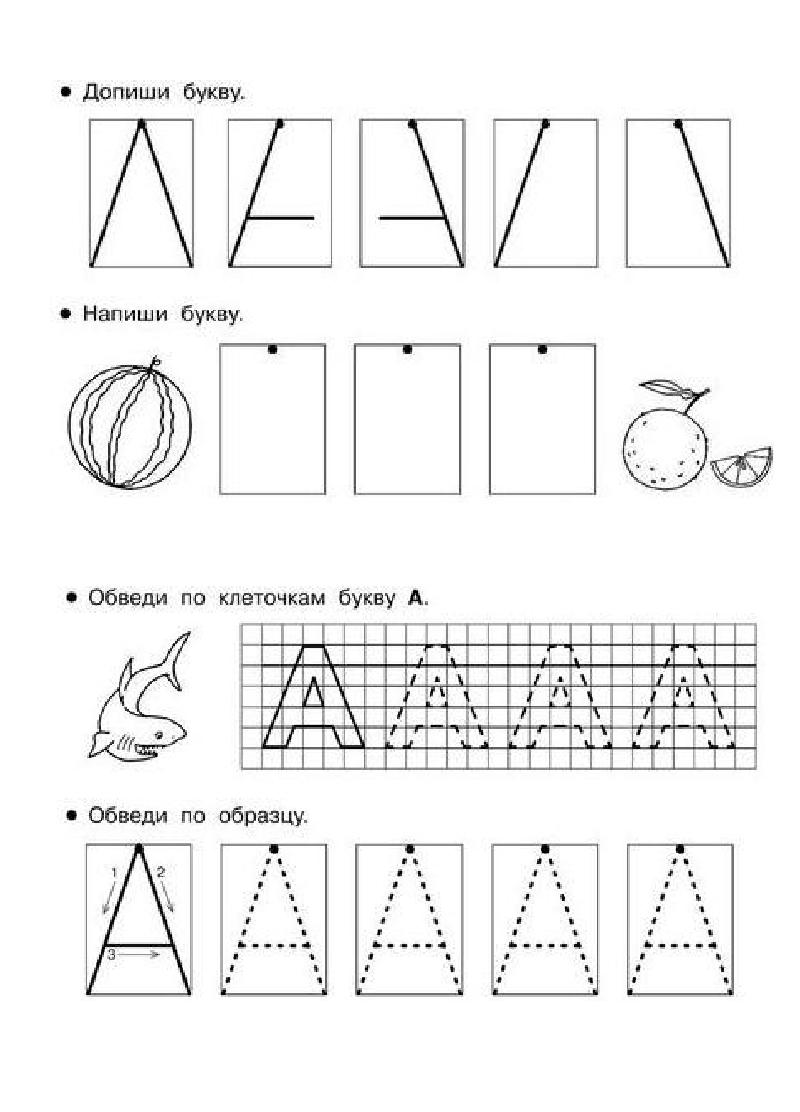 В конце дети получают картинку с гласной буквой  А.Подведение итоговВедущий: Ребята, из слова  «Лунтик» пропали гласные  звуки. Надо срочно ему помочь. Посмотрите в слове остались только звуки Л, Н, ТЬ, К . Эти звуки  поются? (Нет) Верно это согласные звуки , они не поются. Давайте  споём гласные звуки (Ведущий одновременно припевает и показывает буквы А, О, У, И). Теперь давайте найдём два пропавших гласных звука. Для этого разделим слово на слоги ( хлопаем  лун-тик).В первом слоге ЛУН какой звук поётся? (звук У) Во втором слоге ТИК какой звук поётся? ( звук И)Ведущий ставит пропущенные буквы на место. – Молодцы! Вы  хорошо справились со всеми заданиями  и помогли Лунтику вернуть пропавшие гласные звуки.Релаксация:-Ребята, какие задания показались вам сложными? (ответы детей). А какие задания кажутся вам лёгкими? (ответы детей).  Что вам понравилось больше всего? (ответы детей)А сейчас возьмите соответствующий вашему настроению смайлик и  прикрепите его на доску с помощью магнитика.